Presseaussendung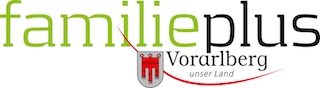 familieplus: Gemeinde Langenegg„Langenegger Dorfmärtle“ erstmals mit Spielzeugbasar Markt für die ganze Familie am 11. Juni – ab sofort wieder monatlicher Eltern-Kind-Treff Langenegg, 20. Mai 2022 – Nach längerer Pause kann die Gemeinde Langenegg den beliebten Eltern-Kind-Treff wieder aufleben lassen. Jeweils am letzten Montag im Monat kommen Familien mit Kleinkindern zum Frühstück zusammen. Vorfreude herrscht auch auf das „Dorfmärtle“ am 11. Juni, wo Köstliches, Handwerkskunst und ein buntes Kinderprogramm angeboten werden. Das familieplus-Team lädt dort zum ersten Spielzeugbazar.„Endlich können wir unseren Familien in der Gemeinde wieder ein vielfältiges Programm anbieten, das sie und ihre Kinder zusammenbringt und allen Freude macht“, sagt Katharina Fuchs, Vizebürgermeisterin und Leiterin des Langenegger familieplus-Teams. Seit 2011 ist die Vorderwälder Gemeinde im Programm familieplus aktiv. Beim Audit 2020 erreichte sie mit einem Umsetzungsgrad von 82 Prozent die höchste Kategorie für Familienfreundlichkeit. Grund dafür ist neben der beliebten Kinderkultur Langenegg und dem Kinderturnen der Eltern-Kind-Treff, den das familieplus-Team nun nach pandemiebedingter Pause wieder regelmäßig anbietet: Jeweils am letzten Montag im Monat treffen sich Familien mit Kleinkindern von 8:30 bis 10:30 Uhr zum gemeinsamen Frühstück. Treffpunkt ist der ehemalige Kindergarten oberhalb der Feuerwehrgarage. „Der Treff bietet den Kindern eine tolle Gelegenheit, mit Gleichaltrigen zu spielen. Eltern können sich kennenlernen und austauschen“, betont Katharina Fuchs.Treffen, genießen und tauschenAm 11. Juni 2022 veranstaltet die Gemeinde das „Langenegger Dortmärtle“ im Ortszentrum. Von 9 bis 14 Uhr werden frische Lebensmittel und handgemachte Köstlichkeiten sowie Handwerks-Erzeugnisse angeboten. Neben einem Kinderprogramm mit Ponyreiten und Auftritt des Langenegger Schulchors gibt es eine Kleidertauschbörse für Groß und Klein. Auf Initiative des familieplus-Teams ist erstmals ein Spielzeugbasar Teil des Marktes: Kinder können Spielsachen, die sie nicht mehr verwenden und die sauber, vollständig und intakt sind, anbieten. Die Preise legen sie selbst fest, Standgebühr gibt es keine. Interessierte können sich bis 7. Juni im Gemeindeamt zum Basar anmelden.Über familieplusfamilieplus – das Landesprogramm für kinder-, jugend- und familienfreundliche Gemeinden –  fasst den Begriff „Familie“ breit und meint alle Menschen von der Geburt bis zum Seniorenalter. Es stellt neun Handlungsfelder in den Mittelpunkt, in denen Gemeinden die Lebensqualität für Familien beeinflussen können: von der Kinderbetreuung über Bildung, Nahversorgung, Mobilität und Integration bis zum Wohnraum. Aktuell sind 18 Gemeinden und die Region Bregenzerwald mit 24 Einzelgemeinden im Programm aktiv. Zwei Drittel der Vorarlberger Bevölkerung leben somit in einer familienfreundlichen Gemeinde. Mindestens alle vier Jahre muss sich jede Gemeinde zertifizieren lassen.Infos: www.langenegg.at und www.familieplus.at Bildtexte:familieplus-Langenegger-Dorfmärtle-1.jpg: Das alljährliche „Langenegger Dorfmärtle“ ist ein beliebter Treffpunkt für hiesige und auswärtige Familien.familieplus-Langenegger-Dorfmärtle-2.jpg: Selbstgemachte Köstlichkeiten, Handwerkskunst und Frisches werden auf dem „Langenegger Dorfmärtle“ am 11. Juni angeboten.familieplus-Langenegg-Kinderkultur.jpg: Die Kinderkultur Langenegg lädt zu Theater, Konzerten und auch zu Wanderungen. familieplus-Langenegg-Turnen.jpg: Als Mitglied beim Landesprogramm familieplus ist Langenegg ein vielfältiges Angebot für Familien wichtig, dazu gehört das Eltern-Kind-Turnen.Fotos: Gemeinde Langenegg. Verwendung honorarfrei zur redaktionellen Berichterstattung über die Gemeinde Langenegg. Angabe des Bildnachweises ist Voraussetzung.Rückfragehinweis:Gemeindeamt Langenegg, Cornelia Steurer, Telefon 05513/4101-14, tourismus@langenegg.atPzwei. Pressearbeit, Daniela Kaulfus, Telefon 05574/44715-28, daniela.kaulfus@pzwei.at 